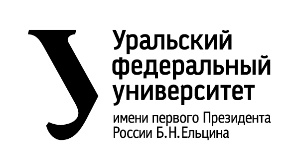 ОТЧЕТо проектной работепо теме: Образовательная игра по химиипо дисциплине: Проектный практикум Команда: EC30Екатеринбург2022ВведениеСущность процесса обучения заключается в целенаправленном развитии интеллекта человека, так же, как и его мышления, и творческих способностей. Это очень сложный процесс, включающий в себя большое количество разных факторов. Один из самых важных является – интерес к материалу.Возможные источники интереса - связь с жизнью, воспитательное и развивающее влияние. В нашем случае - изучение химии, является очень сложным предметом, так как материал, с которым сталкивается ученик – неоднороден, вызвать интерес к его изучению очень трудно.Путём игрового процесса в современных реалиях развития технологий, намного легче привить интерес, чем просто заучивание текста и не понятия сути теории того или иного явления. Игровой процесс, совмещенный с изучением химии, помогает сформировать познавательный интерес понятным языком. К сожалению, данная проблема ещё не разработана до конца, основная масса образовательных игр – являются устаревшего формата, которые не могут заинтересовать ученика, поэтому мы попробуем решить её с помощью нашей образовательной игры.Цель данной работы, заключается в том, чтобы создать образовательную игру по химии, которая соответствует жанру текстовых игр, которые являются популярными у молодежи, что поможет заинтересовать аудиторию и вызвать интерес к изучению химии, а также путём игры сделать проверку знаний ученика после прохождения игры, что поможет замотивировать его для будущего изучения предмета.Исходя из цели работы, поставим задачи, которые нужно будет выполнить в процессе разработки игры:Изучить рынок образовательных игр по химии, выявить слабые и сильные стороны данных проектов.Установить какой жанр игр в данный момент является актуальным среди подростков.Изучить теоретический материал предмета (химии), и отобразить его в игре.Написать сюжетную часть игры.Разработать игру, соответствующую всем критериям выбранного жанра.КомандаВоловей Иван Дмитриевич РИ-110934 – Тимлид-программист	Мусина Диана Ильгамовна РИ-110911 – Дизайнер	Блинков Максим Витальевич РИ-110934– Дизайнер-редакторАртюх Валентин Валерьевич РИ-110945 – Оформитель-аналитикАгиев Сергей Александрович РИ-110934 - АналитикТошпулатов Рустам Гайрат угли РИ-110910 - МотиваторЦелевая аудиторияДля определения целевой аудитории мы выбрали методику 5W Марка Шеррингтона. Это наиболее распространенный способ определения целевой аудитории и психологических характеристик, которыми обладают потенциальные потребители.Сегментация рынка проводится по 5 вопросам:Что? (What?) – сегментация по типу товара: что вы предлагаете потребительской группе? какие товары/услуги?Мы предлагаем потребителю игру, в процесс прохождения которой он изучит химические явления и проверит свои знания впоследствии. Кто? (Who?) – сегментация по типу потребителя: кто приобретает товар/услугу? какой пол, геоположение, возраст?Наш продукт рассчитан на рынок подростков, преимущественно в возрасте от 14 до 17 лет, а также для людей решивших освежить свои базовые знания в химии.Почему? (Why?) – сегментация по типу мотивации к совершению покупки и потребления: какова потребность или мотивация клиента? какую проблему решает товар/услуга?Наш продукт помогает решить рутинность изучения предмета «химия», путём внедрения игрового процесса с попутным сюжетом.Когда? (When?) – сегментация по ситуации в которой приобретается продукт: когда потребители хотят приобрести товар/услугу?Продукт разработанный нами будет актуален как перед контрольной работе в школе, так и просто при освоении материала самостоятельно.Где? (Where?) – сегментация по месту покупок: в каком месте происходит принятие решения о покупке и сама покупка? — имеются ввиду точки контакта с клиентом, где можно повлиять на решение.Решение о использовании нашего продукта производится путем изучения возможных вариантов повторения материала «Химии» в сети Интернет, там же и происходит принятие решения.Календарный план проектаНазвание проекта: ChemistryРуководитель проекта: Кривошлык Александр ВалерьевичОпределение проблемыДля определения проблемы мы воспользовались эффективными методами их выявления:Проанализировав поисковые запросы, мы выявили очень частый отзыв о всех играх, связанных с химией, и заметили самый частый отзыв, о том, что вся суть игры сводится к обычному тесту, где нет какого-либо фрагмента игры, отсутствие сюжета, игрового процесса, в лучшем случае имеется уровневая система. Так же было выявлено, что популярность приобретают игры-новеллы (текстовая игра-квест), которых практически нет на тематику образовательных игр по химииТак же мы изучили конкурентов и установили, что действительно дизайн в таких играх очень отстаёт от современного понимания «красоты», сюжетных линий каких-либо мы тоже не смогли найти, что подтверждает схожесть этих приложений с обычными тестами, которые не любят ученики школы, что вызывает у них пропажу заинтересованности в дальнейшем прохождении данной игры.С помощью социальных сетей мы узнали мнение у наших знакомых/друзей, которые обучаются в школе, и оказалось, что они в принципе считают формат дидактических игр устаревшим и им хотелось бы видеть более современные интерпретации, возможно даже преемственность с популярными сейчас мангами (японскими комиксами) в виде сюжета и дизайна персонажей.Изучили тематические сайты, и заметили уже вышеперечисленные проблемы, и так же выявили потребность в том, чтобы весь процесс игры был не длителен и интересен.Из вышеперечисленных проблем мы выявили вполне конкретную проблему – образовательные игры утратили интерес у пользователей, так как с ходом прогресса игровой индустрии они утратили актуальность как в игровом процессе (сюжетной линии), так и в виде дизайна, и свелись к простому тесту в электронном формате.Подходы к решению проблемыПосле того как мы выявили конкретные проблемы через поисковые запросы, социальные сети, тематические форумы и просмотр продуктов конкурентов, хотим представить наше видение того, как можно решить данные проблемы и причины возникновения этих проблем:Отсутствие сюжетной линии в игре:Причина проблемы: в жанре образовательной игры про химию очень трудно ввести какой-либо интересный сюжет, из-за ограниченности данного формата, сложно внести в одно целое и элемент теории и сюжет одновременно.Решение проблемы: проанализировав игровые жанры всей индустрии, мы пришли к тому, что игра-новелла очень подходит под наш формат продукта, в текстовой игре можно совместить историю конкретного персонажа, его какие-либо трудности и путь их решения попутно, подавая в понятном для потребителя теорию по химии.Устаревший дизайн:Причины проблемы: просмотрев все конкурентные аналоги, мы пришли к выводу, что они были созданы уже давно, когда дизайн игр выглядел совсем иначе, и в данное время являются уже неактуальными и не так «приятны глазу», как современные игры.Решение проблемы: благодаря опросу мнения, мы решили выбрать формат японской культуры, характерная для культуры рисовка персонажей, а также создать приятные фоны и различные сцены для нашего формата игры, что позволит сделать более приятную атмосферу для погружения в образовательный процесс и сюжетную линию.Игра превращается в тест:Причины проблемы: причины проблемы очень просты, невозможно в образовательной игре убрать часть проверки знаний.Решение проблемы: придумать такую сюжетную линию в которой органично смотрелась бы тестовая часть, которая не будет являться основой игрового процесса, а лишь частью проверки усвоенного материала.Сложность подачи материала:Причины проблемы: по нашему мнению, в нашем контексте образовательной игры про химию, довольно сложно минимизировать теоретическую часть или же сделать её предельно простойРешение проблемы: так же с помощью сюжетной линии, подавать теорию как её часть, путем диалога персонажей и объяснением на простых явлениях тех или иных химических процессов.Таким образом, мы озвучили основные проблемы массы образовательных игр и подобрали оптимальные варианты и пути решения данных проблем.Анализ аналоговИзучив рынок образовательных игр по химии, было выявлено 2 конкурента, формат которых примерно схож с нашим продуктом, но ни у одного не было выявлено сюжета, который может вызвать интерес у потребителя.Аналоги:Chem Lab – мобильное приложение (платное) для IOS, которое проверит знание базовых химических формул.Достоинства:Не занимает много времени, в среднем уходит пару минут.Достижения сравниваются с предыдущим опытом прохождения тестов.При неправильном ответе, происходит анимированный взрыв.Недостатки:Платное приложение.Формат приложения очень стар, и больше похож на обычный тестChemrock «химический альпинизм» - компьютерная игра со своей системой уровней.Достоинства:Игра для двоих, что вводит элемент соревновательности в игру.Система уровней, чем выше ты поднялся, тем ближе к победе.Недостатки:Игра сводится к банальному ответу на тестовые вопросы.Вопросы рассчитаны на подготовку к ЕГЭ и 1 курса университетов, что берёт слишком узкий круг потребителей.Внешний вид игры выглядит желает лучшего, больше похоже на дидактические игры.Требования к продукту и к MVPСтек для разработки  При разработке игры использовался движок Ren'Py, а код был написан в текстовом редакторе Atom на языке программирования Python Саунд-дизайн игры создавался в аудиоредакторе Audacity Дизайн фона создавался в Figma Модели персонажей создавались в Adobe PhotoshopПрототипирование1)Прототип окна игры с уже написанным сюжетом.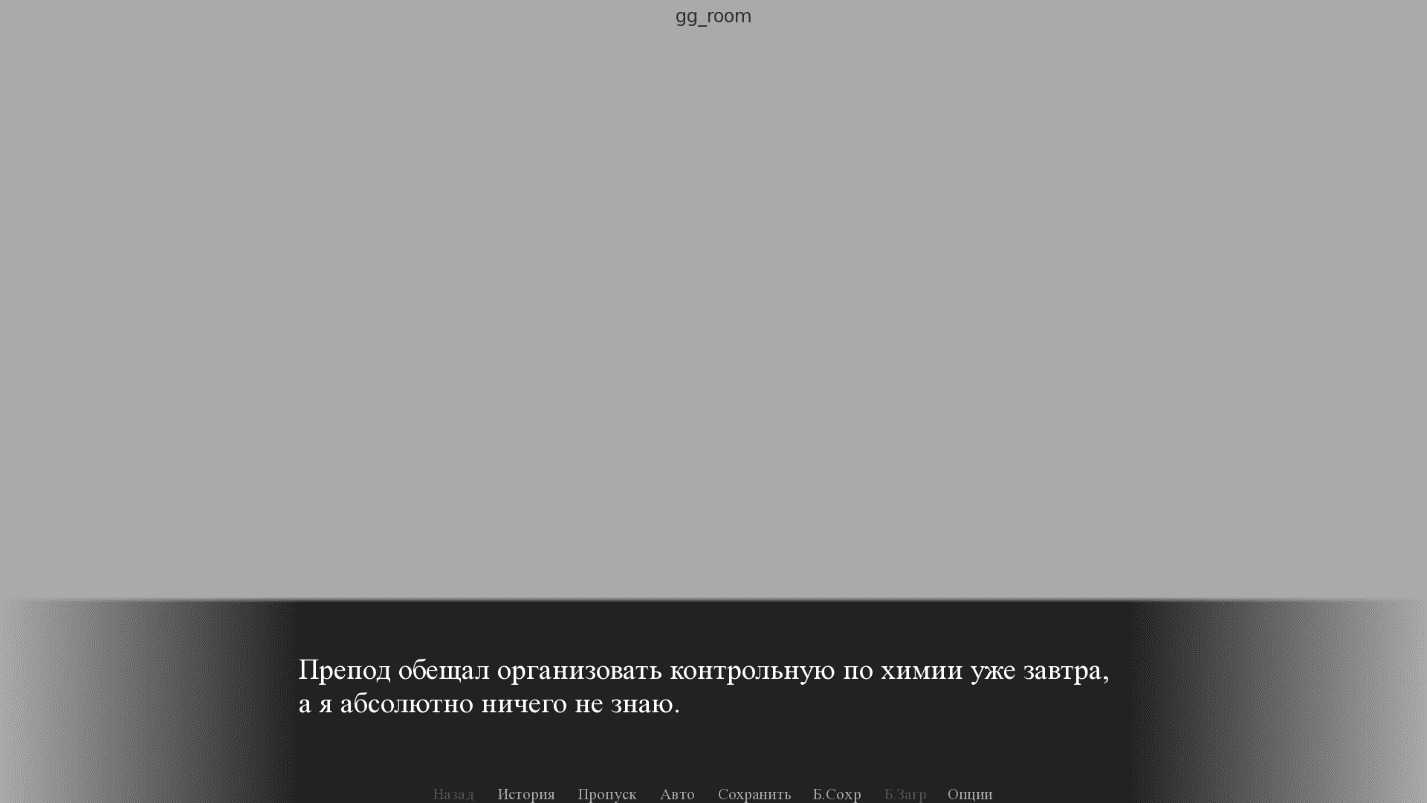 2)Окно игры после добавления персонажей, но без дизайна.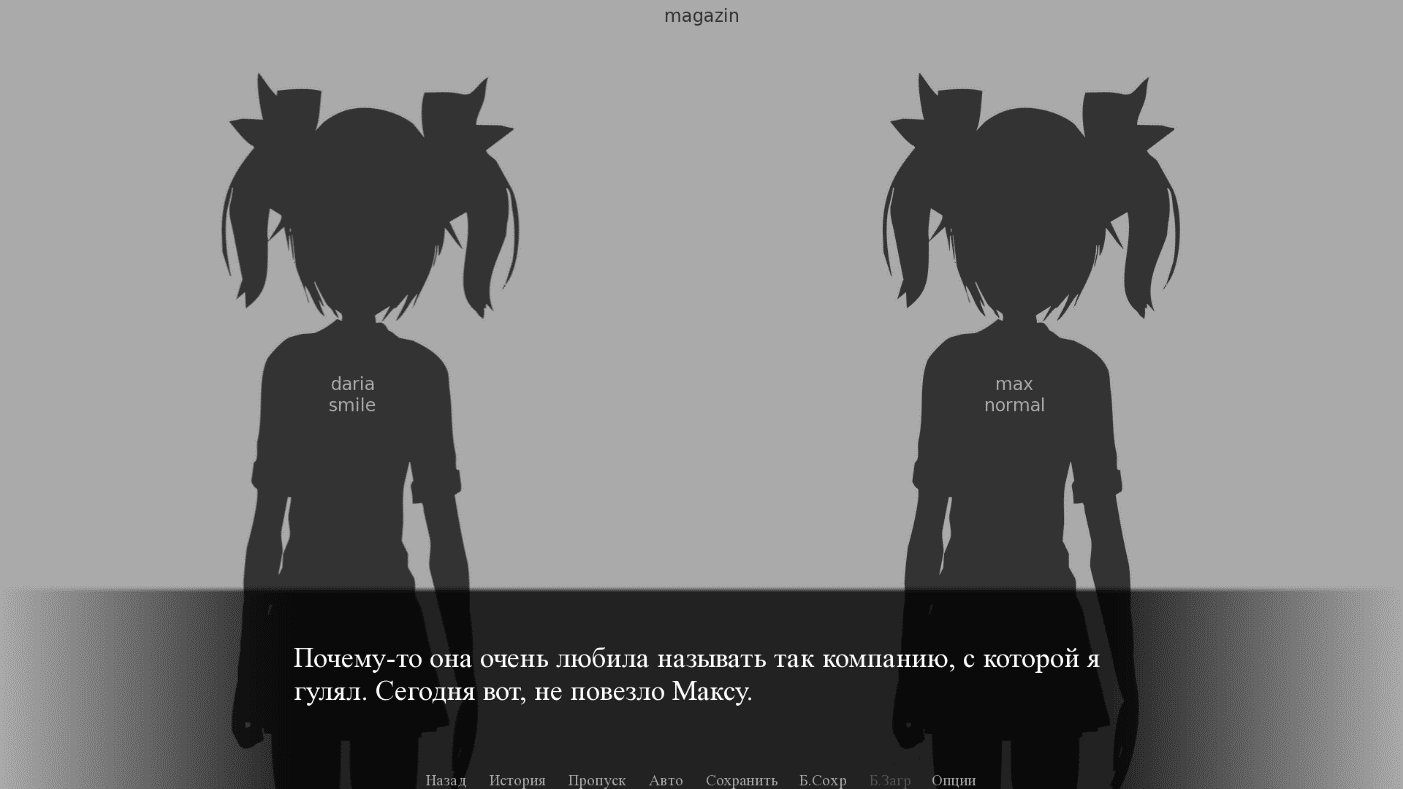 2)Начальный экран запуска игры, со всеми правками фона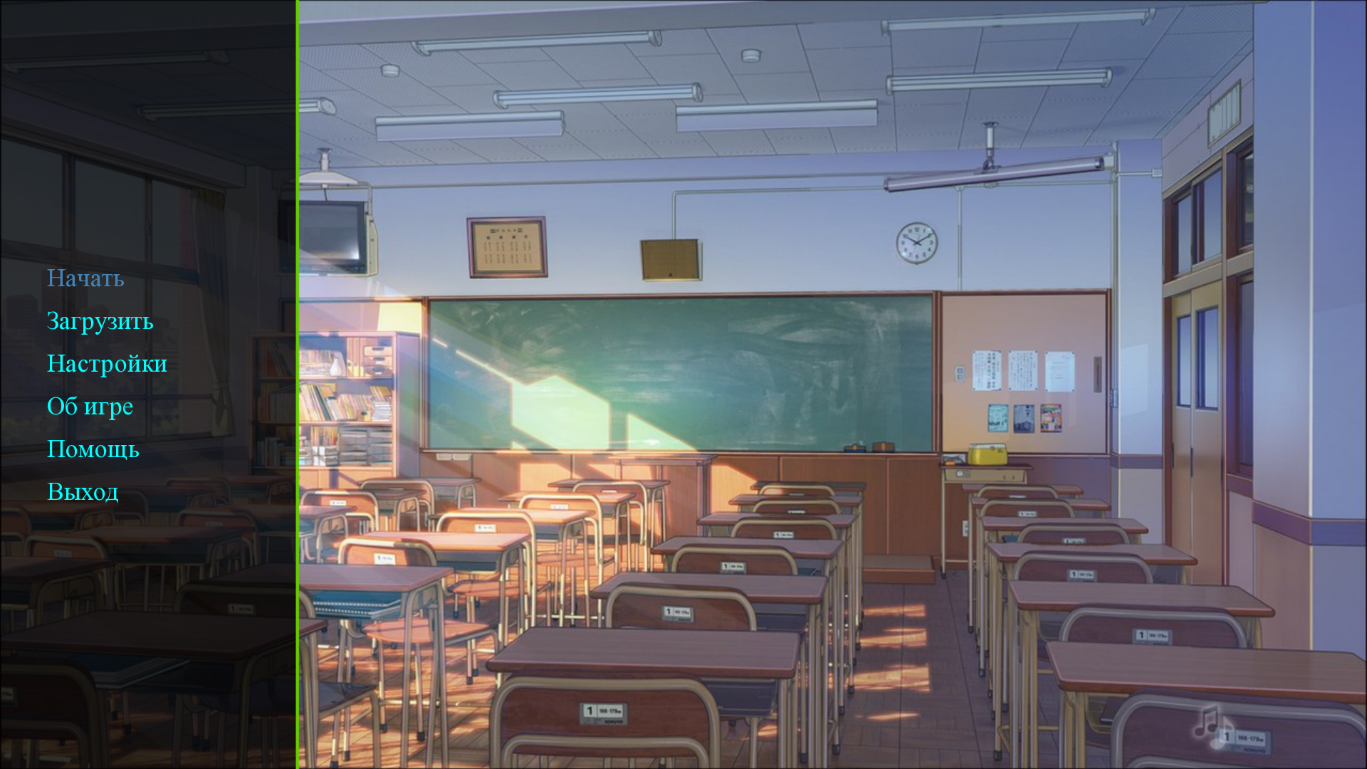 3)Доработка внешнего вида персонажей и создание мелких деталей.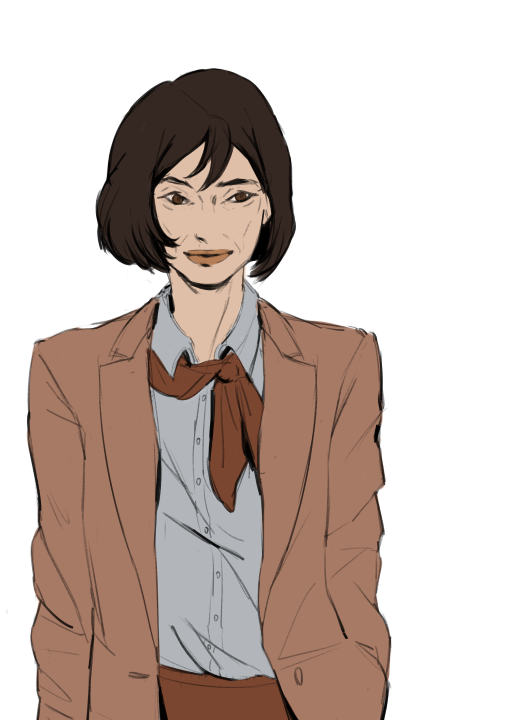 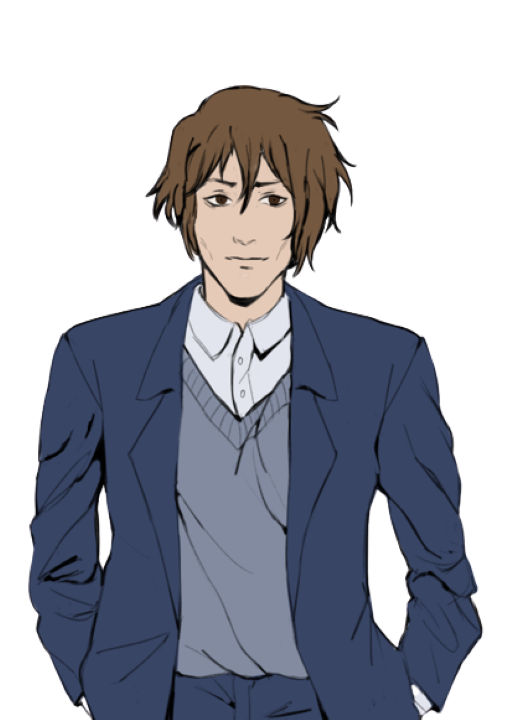 4)Создание саунд-дизайна игры, обработка аудио-эффектов в Audacity.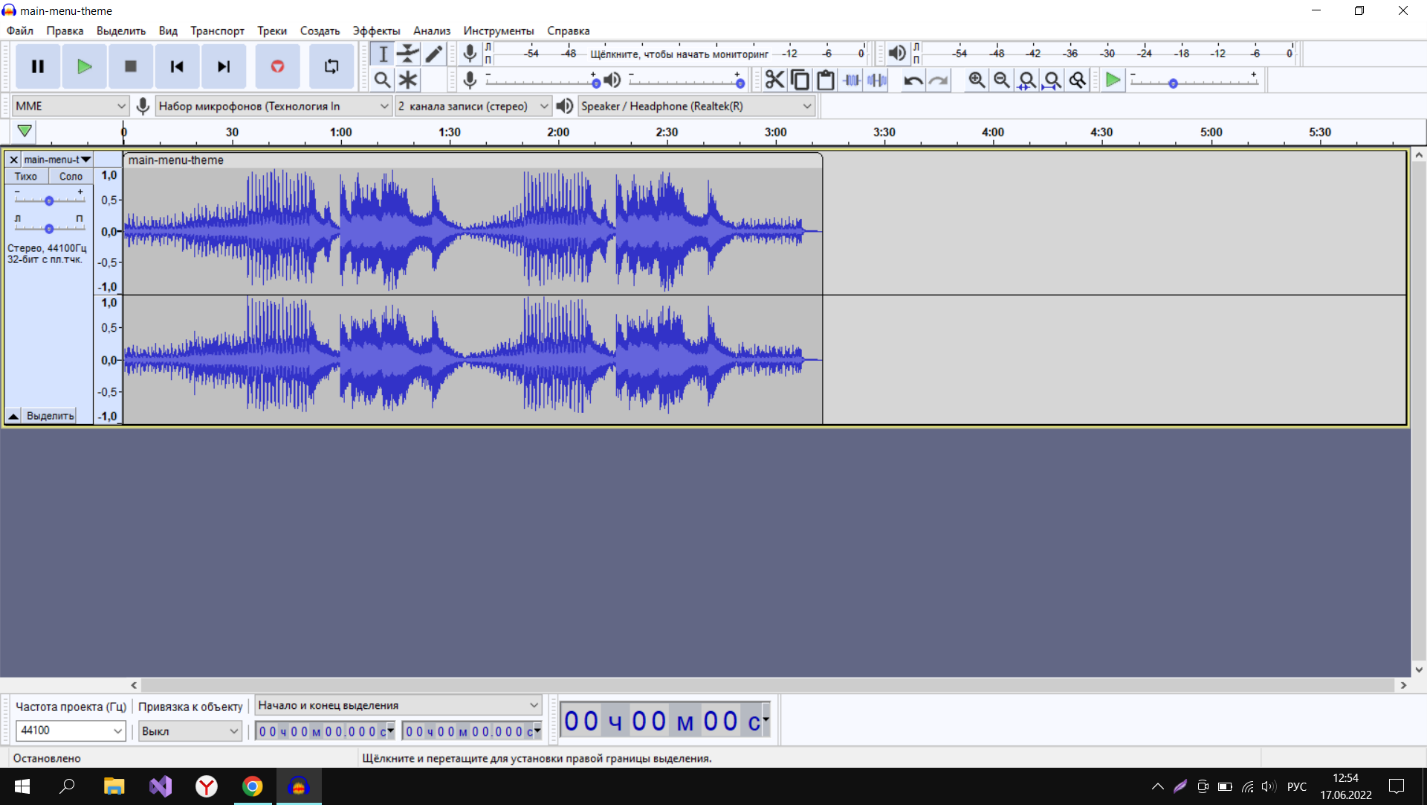 разработка системыАлгоритм прохождения игры:Запуск приложенияНастройка игры (отладка разрешения экрана, громкости звуковых эффектов)Старт игрового процесса Переключение сцен и диалогов с помощью ЛКМ и использование прочих кнопок интерфейсаВнимательное прочтение диалогПрохождение заключительного теста, внедренного в сюжетную линиюЗаключениеВ ходе данной проектной работы были подняты все основные проблемы, которые могу возникать при создании образовательной игры по химии и пути их решения, которые мы постарались реализовать в ходе работы.При разработке продукта мы использовали передовые способы для создания дизайна с помощью Figma (сервиса для разработки интерфейсов и прототипирования с возможностью организации совместной работы в режиме реального времени), выбор движка так же был обусловлен жанром игры, который мы определили, Ren'Py (свободный и открытый движок для создания как некоммерческих, так и коммерческих визуальных романов в 2D-графике), конкретно в нашем продукте он помог нам полноценно воссоздать ту атмосферу игр-новелл, которой мы добивались.Для коммуникаций внутри команды были использованы социальные сети и Discord, с помощью которых удалось добиться слаженной работы и разбивки, определённых задач между всеми участниками команды равномерно, учитывая их умения, для достижения лучшего результатаПри определении цели нашего проекта мы поставили себе задачи:Изучить рынок образовательных игр по химии, выявить слабые и сильные стороны данных проектов.Установить какой жанр игр в данный момент является актуальным среди подростков.Изучить теоретический материал предмета (химии), и отобразить его в игре.Написать сюжетную часть игры.Разработать игру, соответствующую всем критериям выбранного жанра.По степени выполнения данных задач мы выявили слабые и сильные стороны аналогов, выбрали жанр-новеллы, изучили теоретически материал по химии, и разработали продукт, который полностью отвечает заявленным требованиям, как со стороны потребительского рынка, так и наших взглядов на игру, сохранив элемент познавательности.Из сложностей можно было бы подчеркнуть, что рынок образовательных игр не так огромен и найти конкретных конкурентов было сложно, но изучив методики, которые помогают усвоить материал, и аналоги конкурентов у нас получилось:Создать свою сюжетную линию, которая схожа смыслом с реальными жизненными ситуациями, которые могут возникать с целевой аудиторией.Проработать дизайн игры, отвечающая современным технологиям жанра игр-новелл, в отличие от конкурентных проектов в области образовательных игр по химии.Скомбинировать в одной игре и теоретическую часть, и простые объяснения в ходе диалогов, смену сцен, где происходят события, и дать характеристику персонажей путем диалогов во время игрового процесса.Провести в ходе игры проверку знаний путем небольшого теста, встроенного в игру, с характерным изменением сюжета в зависимости от правильности ответов.Таким образом, все поставленные нами задачи были выполнены и в итоге мы получили готовый продукт, который может заинтересовать потребителя, который имеет базовые знания по химии, будь то ученик школы, или уже взрослый человек, решивший освежить некоторые знания путем простого и понятного сюжета, возможностью выбора в ходе игры и проверить в итоге полученные знания.СПИСОК ЛИТЕРАТУРЫ«13 игр и приложений для изучения химии»[Электронный ресурс]Режим доступа: https://newtonew.com/app/13-igr-i-prilozhenij-dlja-izuchenija-himii, свободный.Дата обращения:Обучающие химические игры [Электронный ресурс]Режим доступа: https://metalspace.ru/games/chemicalgames.html, свободныйМетоды стимулирования учебно-познавательногоматериала [Электронный ресурс]. Режим доступа: https://studentguide.ru/shpargalki-po-pedagogike/metody-stimulirovaniya-uchebno-poznavatelnoj-deyatelnosti.html, свободный. Роль дидактических игр в процессе обучения химии [Электронный   ресурс]Режим доступа: https://cyberleninka.ru/article/n/rol-didakticheskih-igr-v-protsesse-obucheniya-himii, свободный.Приложение АОПРЕДЕЛЕНИЯ, ОБОЗНАЧЕНИЯ И СОКРАЩЕНИЯЛКМ — левая кнопка мыши.Манга — японский комикс с характерной рисовкой.Python — язык программирование, на котором написан код.Audacity — аудиоредактор.Atom — текстовый редактор.Adobe PhotoShop — фоторедактор.Figma — сервис для разработки интерфейсов.№НазваниеОтветственныйДлительностьДата началаВременные рамки проекта (недели)Временные рамки проекта (недели)Временные рамки проекта (недели)Временные рамки проекта (недели)Временные рамки проекта (недели)Временные рамки проекта (недели)Временные рамки проекта (недели)Временные рамки проекта (недели)Временные рамки проекта (недели)Временные рамки проекта (недели)Временные рамки проекта (недели)Временные рамки проекта (недели)Временные рамки проекта (недели)Временные рамки проекта (недели)Временные рамки проекта (недели)Временные рамки проекта (недели)№НазваниеОтветственныйДлительностьДата начала1 2 3 4 55667891010111213АнализАнализАнализАнализАнализАнализАнализАнализАнализАнализАнализАнализАнализАнализАнализАнализАнализАнализАнализАнализАнализ1.1Определение проблемыВся команда2 недели14.03.20221.2Выявление целевой аудиторииБлинков М.В.1 неделя21.03.20221.3Конкретизация проблемыАртюх В.В., Тошпулатов Р.Г.1 неделя21.03.20221.4Подходы к решению проблемыВоловей И.Д., Блинков М.В.2 недели28.03.20221.5Анализ аналоговАгиев С.А.1 неделя11.04.20221.6Определение платформы и стека для продуктаВоловей И.Д.1 неделя11.04.20221.7Формулирование требований к MVP продуктаАртюх В.В., Воловей И.Д.1 неделя11.04.20221.8Определение платформы и стека для MVPВоловей И.Д.1 неделя11.04.20221.9Формулировка целиБлинков.М.В.1 неделя11.04.20221.10Формулирование требований к продуктуВоловей И.Д.1 неделя11.04.20221.11Определение задачВоловей И.Д.1 неделя 11.04.2022ПроектированиеПроектированиеПроектированиеПроектированиеПроектированиеПроектированиеПроектированиеПроектированиеПроектированиеПроектированиеПроектированиеПроектированиеПроектированиеПроектированиеПроектированиеПроектированиеПроектированиеПроектированиеПроектированиеПроектированиеПроектирование2.1Архитектура системы (компоненты, модули системы)Воловей И.Д.1 неделя18.04.20222.2Разработка сценариев использования системыМусина Д.И., Воловей И.Д.1 неделя18.04.20222.3Прототипы интерфейсовМусина Д.И.2 недели18.04.20222.4Дизайн-макетыМусина Д.И.1 неделя02.05.20222.5Архитектура системы (компоненты, модули системы)Воловей И.Д.1 неделя02.05.2022РазработкаРазработкаРазработкаРазработкаРазработкаРазработкаРазработкаРазработкаРазработкаРазработкаРазработкаРазработкаРазработкаРазработкаРазработкаРазработкаРазработкаРазработкаРазработкаРазработкаРазработка3.1Сбор информации по химииТошпулатов Р.Г.1 неделя02.05.20223.2Написание кодаВоловей И.Д.2 недели09.05.20223.3Тестирование игрыВся команда1 неделя23.05.2022ВнедрениеВнедрениеВнедрениеВнедрениеВнедрениеВнедрениеВнедрениеВнедрениеВнедрениеВнедрениеВнедрениеВнедрениеВнедрениеВнедрениеВнедрениеВнедрениеВнедрениеВнедрениеВнедрениеВнедрениеВнедрение4.1Оформление MVPАртюх В.В.1 неделя30.05.20224.2Внедрение MVPВоловей И.Д.1 неделя30.05.20224.3Написание отчета Артюх В.В.2 недели30.05.20224.4Оформление презентацииБлинков М.В.1 неделя06.06.20224.5Защита проектаВоловей И.Д.1 неделя21.06.2022№ТребованиеИсточникПриоритетностьВзаимосвязь1.Устройство игры1.Устройство игры1.Устройство игры1.Устройство игры1.Устройство игры1.1Понятный интерфейсКомандаВысокая1.2Наличие сохранения в игреКомандаВысокая1.11.3Регулирование скорости переключения сцен и диалоговПользовательСредняя1.4Наличие проработанных аудио эффектовКомандаСредняя1.11.5Возможность изменения настроек интерфейса, редактирование разрешения интерфейса, громкости сценКомандаВысокая1.12.Дизайн продукта2.Дизайн продукта2.Дизайн продукта2.Дизайн продукта2.Дизайн продукта2.1Проработать модели персонажей в современной рисовке (преимущественно японской культуры)КомандаВысокая2.2Фоновое оформление, располагающее к общей атмосфере, в зависимости от сценКомандаВысокая2.12.3Подобрать шрифты и их цвет, подходящих оттенков и контрастностиКомандаВысокая3.Сюжетная линия3.Сюжетная линия3.Сюжетная линия3.Сюжетная линия3.Сюжетная линия3.1Прописать историю, в которой есть персонажиКомандаВысокая3.2Охарактеризовать в ходе диалогов персонажей, чтобы потребителю было ясны характерные качества персонажейКомандаВысокая3.13.3Понятная сюжетная линияПользовательСредняя3.4Законченность истории, путём следования сюжетуКомандаВысокая3.13.5Возможность принятия решения при прохожденииПользовательВысокая3.14.Теоретическая часть игры4.Теоретическая часть игры4.Теоретическая часть игры4.Теоретическая часть игры4.Теоретическая часть игры4.1Подобрать теоретический материалКомандаВысокая4.2Наличие базовых знаний физических и химических явленийПользовательВысокая4.14.3Подбор понятных примеров для объяснения теории, которая будет легко усваиваться в игровом процессеКомандаВысокая5.Техническая часть5.Техническая часть5.Техническая часть5.Техническая часть5.Техническая часть5.1Выбор подходящего движка для игры такого формата и языка написания кодаКомандаВысокая6. Информирование о готовом продукте6. Информирование о готовом продукте6. Информирование о готовом продукте6. Информирование о готовом продукте6. Информирование о готовом продукте6.1Информирование в соц.сетях о готовности данной игрыЗаказчикВысокая